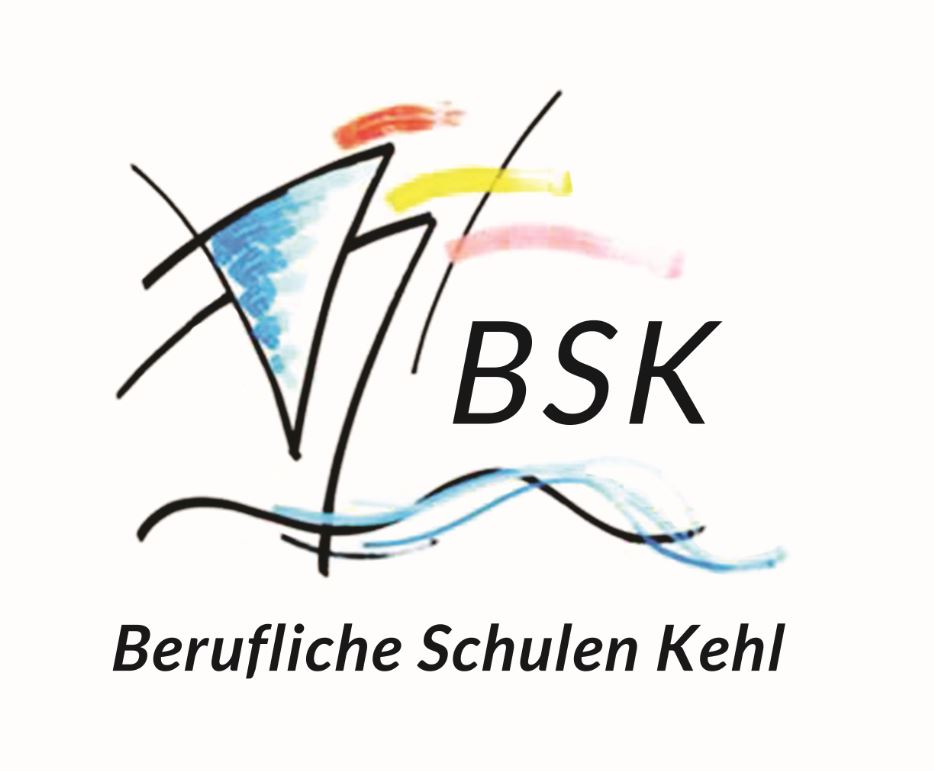 Anmeldung – Kaufmännische AusbildungsberufePersönliche DatenPersönliche DatenAusbildungsbetriebAusbildungsbetriebName :      Name :      Firma :      Firma :      Vorname :      Vorname :      Straße / Nr. :      Straße / Nr. :      Geschlecht :          männlich          weiblichGeschlecht :          männlich          weiblichPLZ / Ort :      PLZ / Ort :      Geburtsdatum :      Geburtsdatum :      Telefon (Zentrale) :      Telefon (Zentrale) :      Geburtsort :      Geburtsort :      Fax (Zentrale) :      Fax (Zentrale) :      Geburtsland :      Geburtsland :      Ausbilder/in :      Ausbilder/in :      Staatsangehörigkeit :      Staatsangehörigkeit :      Telefon :      Telefon :      Sprache in der Familie :      Sprache in der Familie :      Fax :      Fax :      Konfession / Religion :      Konfession / Religion :      E-Mail :      E-Mail :      Straße / Nr. :      Straße / Nr. :      AusbildungAusbildungPLZ / Ort :      PLZ / Ort :      Ausbildungsberuf :      Ausbildungsberuf :      Telefon :      Telefon :      Ausbildungsberuf :      Ausbildungsberuf :      Mobil :      Mobil :      Ausbildungsbeginn :      Ausbildungsbeginn :      E-Mail :      E-Mail :      Ausbildungsende :      Ausbildungsende :      SchullaufbahnSchullaufbahnBeginnt im       Lehrjahr   EQ - VertragOrt :      Ort :      Lehrzeitverkürzung :              Ja                  NeinLehrzeitverkürzung :              Ja                  Nein   ohne      mit  Hauptschulabschluss    ohne      mit  Hauptschulabschluss Vertragsverlängerung bis :      Vertragsverlängerung bis :      Realschulabschluss an     RS         WRS       GymnasiumRealschulabschluss an     RS         WRS       GymnasiumZusatzqualifikation :    Französisch                        FachhochschulreifeZusatzqualifikation :    Französisch                        Fachhochschulreife   FSR (Fachschulreife) oder 9+3         HSR (Hochschulreife)   FHSR  (Fachhochschulreife)                          FSR (Fachschulreife) oder 9+3         HSR (Hochschulreife)   FHSR  (Fachhochschulreife)                       Fremdsprachenkenntnisse :                        Jahre Englisch                               Jahre  FranzösischFremdsprachenkenntnisse :                        Jahre Englisch                               Jahre  FranzösischZuletzt besucht:    BEJ     VAB     1BF     2BF    BK1                                  BK2     Gymnasium      BerufsschuleZuletzt besucht:    BEJ     VAB     1BF     2BF    BK1                                  BK2     Gymnasium      BerufsschuleFremdsprachenkenntnisse :                        Jahre Englisch                               Jahre  FranzösischFremdsprachenkenntnisse :                        Jahre Englisch                               Jahre  FranzösischZuletzt besucht:    BEJ     VAB     1BF     2BF    BK1                                  BK2     Gymnasium      BerufsschuleZuletzt besucht:    BEJ     VAB     1BF     2BF    BK1                                  BK2     Gymnasium      BerufsschuleWohnheim :                           Ja                 NeinWohnheim :                           Ja                 NeinErziehungsberechtigter / Bei Volljährigkeit - BezugspersonErziehungsberechtigter / Bei Volljährigkeit - BezugspersonErziehungsberechtigter / Bei Volljährigkeit - BezugspersonErziehungsberechtigter / Bei Volljährigkeit - BezugspersonName :      Vorname :      Vorname :      Vorname :      Straße / Nr. :      PLZ / Ort :      PLZ / Ort :      PLZ / Ort :      Telefon (privat):      Mobil :      Mobil :      Mobil :      Telefon (geschäftl.):      E-Mail :      E-Mail :      E-Mail :      Hinweis / AnlageHinweis / AnlageHinweis / AnlageHinweis / Anlage  “Eintragung eines Berufsausbildungvertrages“ (wenn der Vertrag von der IHK zurück ist) bitten wir um eine Kopie  “Eintragung eines Berufsausbildungvertrages“ (wenn der Vertrag von der IHK zurück ist) bitten wir um eine Kopie  “Eintragung eines Berufsausbildungvertrages“ (wenn der Vertrag von der IHK zurück ist) bitten wir um eine Kopie  “Eintragung eines Berufsausbildungvertrages“ (wenn der Vertrag von der IHK zurück ist) bitten wir um eine Kopie  Bei Vertragsänderung bzw. Vertragsauflösung / Kündigung bitten wir um eine Kopie  Bei Vertragsänderung bzw. Vertragsauflösung / Kündigung bitten wir um eine Kopie  Bei Vertragsänderung bzw. Vertragsauflösung / Kündigung bitten wir um eine Kopie  Bei Vertragsänderung bzw. Vertragsauflösung / Kündigung bitten wir um eine Kopie